Мне было двенадцать лет, и я учился в школе. Раз на перемене подходит ко мне товарищ мой Юхименко и говорит:— Хочешь, я тебе обезьянку дам?Я не поверил — думал, он мне сейчас штуку какую-нибудь устроит, так что искры из глаз посыплются, и скажет: вот это и есть «обезьянка». Не таковский я.— Ладно, — говорю, — знаем.— Нет, — говорит, — в самом деле. Живую обезьянку. Она хорошая. Её Яшкой зовут. А папа сердится.— На кого?— Да на нас с Яшкой. Убирай, говорит, куда знаешь. Я думаю, что к тебе всего лучше.После уроков пошли мы к нему. Я всё ещё не верил. Неужели, думал, живая обезьянка у меня будет? И всё спрашивал, какая она. А Юхименко говорит:— Вот увидишь, не бойся, она маленькая.Действительно, оказалась маленькая. Если на лапки встанет, то не больше полуаршина. Мордочка сморщенная, старушечья, а глазки живые, блестящие. Шерсть на ней рыжая, а лапки чёрные. Как будто человечьи руки в перчатках чёрных. На ней был надет синий жилет.Юхименко закричал:— Яшка, Яшка, иди, что я дам!И засунул руку в карман. Обезьянка закричала: «Ай! ай!» — и в два прыжка вскочила Юхименке на руки. Он сейчас же сунул её в шинель, за пазуху.— Идём, — говорит.Я глазам своим не верил. Идём по улице, несём такое чудо, и никто не знает, что у нас за пазухой.Дорогой Юхименко мне говорил, чем кормить.— Всё ест, всё давай. Сладкое любит. Конфеты — беда! Дорвётся — непременно обожрётся. Чай любит жидкий и чтоб сладкий был. Ты ей внакладку. Два куска. Вприкуску не давай: сахар сожрёт, а чай пить не станет.Я всё слушал и думал: я ей и трёх кусков не пожалею, миленькая такая, как игрушечный человек. Тут я вспомнил, что и хвоста у ней нет.— Ты, — говорю, — хвост ей отрезал под самый корень?— Она макака, — говорит Юхименко, — у них хвостов не растёт.Пришли мы к нам домой. Мама и девочки сидели за обедом. Мы с Юхименкой вошли прямо в шинелях.Я говорю:— А кто у нас есть!Все обернулись. Юхименко распахнул шинель. Никто ещё ничего разобрать не успел, а Яшка как прыгнет с Юхименки маме на голову; толкнулся ножками — и на буфет. Всю причёску маме осадил.Все вскочили, закричали:— Ой, кто, кто это?А Яшка уселся на буфет и строит морды, чавкает, зубки скалит.Юхименко боялся, что сейчас ругать его будут, и скорей к двери. На него и не смотрели — все глядели на обезьянку. И вдруг девочки все в один голос затянули:— Какая хорошенькая!А мама всё прическу прилаживала.— Откуда это?Я оглянулся. Юхименки уже нет. Значит, я остался хозяином. И я захотел показать, что знаю, как с обезьянкой надо. Я засунул руку в карман и крикнул, как давеча Юхименко:— Яшка, Яшка! Иди, я тебе что дам!Все ждали. А Яшка и не глянул — стал чесаться меленько и часто чёрной лапочкой.До самого вечера Яшка не спускался вниз, а прыгал по верхам: с буфета на дверь, с двери на шкаф, оттуда на печку.Вечером отец сказал:— Нельзя её на ночь так оставлять, она квартиру вверх дном переворотит.И я начал ловить Яшку. Я к буфету — он на печь. Я его оттуда щёткой — он прыг на часы. Качнулись часы и стали. А Яшка уже на занавесках качается. Оттуда — на картину — картина покосилась, — я боялся, что Яшка кинется на висячую лампу.Но тут уже все собрались и стали гоняться за Яшкой. В него кидали мячиком, катушками, спичками и наконец загнали в угол.Яшка прижался к стене, оскалился и защёлкал языком — пугать начал. Но его накрыли шерстяным платком и завернули, запутали.Яшка барахтался, кричал, но его скоро укрутили так, что осталась торчать одна голова. Он вертел головой, хлопал глазами, и казалось, сейчас заплачет от обиды.Не пеленать же обезьяну каждый раз на ночь! Отец сказал:— Привязать. За жилет и к ножке, к столу.Я принёс верёвку, нащупал у Яшки на спине пуговицу, продел верёвку в петлю и крепко завязал. Жилет у Яшки на спине застёгивался на три пуговки. Потом я поднёс Яшку, как он был, закутанного, к столу, привязал верёвку к ножке и только тогда размотал платок.Ух, как он начал скакать! Но где ему порвать верёвку! Он покричал, позлился и сел печально на полу.Я достал из буфета сахару и дал Яшке. Он схватил чёрной лапочкой кусок, заткнул за щёку. От этого вся мордочка у него скривилась.Я попросил у Яшки лапу. Он протянул мне свою ручку.Тут я рассмотрел, какие на ней хорошенькие чёрные ноготки. Игрушечная живая ручка! Я стал гладить лапку и думаю: совсем как ребёночек. И пощекотал ему ладошку. А ребёночек-то как дёрнет лапку — раз — и меня по щеке. Я и мигнуть не успел, а он надавал мне оплеух и прыг под стол. Сел и скалится. Вот и ребёночек!Но тут меня погнали спать.Я хотел Яшку привязать к своей кровати, но мне не позволили. Я всё прислушивался, что Яшка делает, и думал, что непременно ему надо устроить кроватку, чтоб он спал, как люди, и укрывался одеяльцем. Голову бы клал на подушечку. Думал, думал и заснул.Утром вскочил — и, не одеваясь, к Яшке. Нет Яшки на верёвке. Верёвка есть, на верёвке жилет привязан, а обезьянки нет. Смотрю, все три пуговицы сзади расстёгнуты. Это он расстегнул жилет, оставил его на верёвке, а сам драла. Я искать по комнате. Шлёпаю босыми ногами. Нигде нет. Я перепугался. А ну как убежал? Дня не пробыл, и вот на тебе! Я на шкафы заглядывал, в печку — нигде. Убежал, значит, на улицу. А на улице мороз — замёрзнет, бедный! И самому стало холодно. Побежал одеваться. Вдруг вижу, в моей же кровати что-то возится. Одеяло шевелится. Я даже вздрогнул. Вот он где! Это ему холодно на полу стало, он удрал и ко мне на кровать. Забился под одеяло. А я спал и не знал. Яшка спросонья не дичился, дался в руки, и я напялил на него снова синий жилет.Когда сели пить чай, Яшка вскочил на стол, огляделся, сейчас же нашёл сахарницу, запустил лапу и прыг на дверь. Он прыгал так легко, что, казалось, летает, не прыгает. На ногах у обезьяны пальцы, как на руках, и Яшка мог хватать ногами. Он так и делал. Сидит, как ребёнок, на руках у кого-нибудь и ручки сложил, а сам ногой со стола тянет что-нибудь.Стащит ножик и ну с ножом скакать. Это чтобы у него отнимали, а он будет удирать. Чай Яшке дали в стакане. Он обнял стакан, как ведро, пил и чмокал. Я уж не пожалел сахару.Когда я ушёл в школу, я привязал Яшку к дверям, к ручке. На этот раз обвязал его вокруг пояса веревкой, чтобы уж не мог сорваться. Когда я пришёл домой, то из прихожей увидал, чем Яшка занимается. Он висел на дверной ручке и катался на дверях, как на карусели. Оттолкнётся от косяка и едет до стены. Пихнёт ножкой в стену и едет назад.Когда я сел готовить уроки, я посадил Яшку на стол. Ему очень нравилось греться около лампы. Он дремал, как старичок на солнышке, покачивался и, прищурясь, глядел, как я тыкаю пером в чернила. Учитель у нас был строгий, и я чистенько написал страницу. Промокать не хотелось, чтобы не испортить. Оставил сохнуть. Прихожу и вижу: сидит Яков на тетради, макает пальчик в чернильницу, ворчит и выводит чернильные вавилоны по моему писанию. Ах ты, дрянь! Я чуть не заплакал с горя. Бросился на Яшку. Да куда! Он на занавески — все занавески чернилами перепачкал. Вот оно почему Юхименкин папа на них с Яшкой сердился…Но раз и мой папа рассердился на Яшку. Яшка обрывал цветы, что стояли у нас на окнах. Сорвёт лист и дразнит. Отец поймал и отдул Яшку. А потом привязал его в наказанье на лестнице, что вела на чердак. Узенькая лесенка. А широкая шла из квартиры вниз.Вот отец идёт утром на службу. Почистился, надел шляпу, спускается по лестнице. Хлоп! Штукатурка падает. Отец остановился, стряхнул со шляпы. Глянул вверх — никого. Только пошёл — хлоп, опять кусок извёстки прямо на голову. Что такое?А мне сбоку было видно, как орудовал Яшка. Он наломал от стенки извёстки, разложил по краям ступенек, а сам прилёг, притаился на лестнице, как раз у отца над головой. Только отец пошёл, а Яшка тихонечко толк ножкой штукатурку со ступеньки и так ловко примерил, что прямо отцу на шляпу, — это он ему мстил за то, что отец вздул его накануне.Но когда началась настоящая зима, завыл ветер в трубах, завалило окна снегом, Яшка стал грустным. Я его всё грел, прижимал к себе. Мордочка у Яшки стала печальная, обвисшая, он подвизгивал и жался ко мне. Я попробовал сунуть его за пазуху, под куртку. Яшка сейчас же там устроился: он схватился всеми четырьмя лапками за рубаху и так повис, как приклеился. Он так и спал там, не разжимая лап. Забудешь другой раз, что у тебя живой набрюшник под курткой, и обопрёшься о стол. Яшка сейчас лапкой заскребёт мне бок: даёт мне знать, чтоб осторожней.Вот раз в воскресенье пришли в гости девочки. Сели завтракать. Яшка смирно сидел у меня за пазухой, и его совсем не было заметно. Под конец раздали конфеты. Только я стал первую разворачивать, вдруг из-за пазухи, прямо из моего живота, вытянулась мохнатая ручка, ухватила конфету и назад. Девочки взвизгнули от страха. А это Яшка услышал, что бумагой шелестят, и догадался, что едят конфеты. А я девочкам говорю: «Это у меня третья рука; я этой рукой прямо в живот конфеты сую, чтоб долго не возиться». Но уж все догадались, что это обезьянка, и из-под куртки слышно было, как хрустит конфета: это Яшка грыз и чавкал, как будто я животом жую.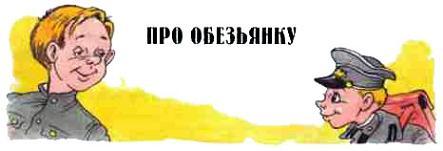 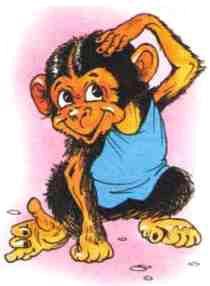 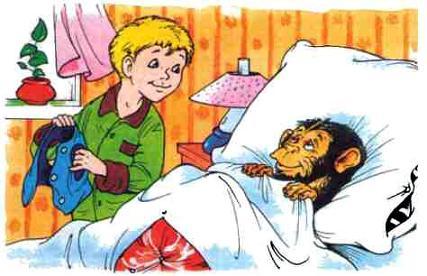 Яшка долго злился на отца. Примирился Яшка с ним из-за конфет. Отец мой как раз бросил курить и вместо папирос носил в портсигаре маленькие конфетки. И каждый раз после обеда отец открывал тугую крышку портсигара большим пальцем, ногтем, и доставал конфетки. Яшка тут как тут: сидит на коленях и ждёт — ёрзает, тянется. Вот отец раз и отдал весь портсигар Яшке; Яшка взял его в руку, а другой рукой, совершенно как мой отец, стал подковыривать большим пальцем крышку. Пальчик у него маленький, а крышка тугая и плотная, и ничего не выходит у Яшеньки. Он завыл с досады. А конфеты брякают. Тогда Яшка схватил отца за большой палец и его ногтем, как стамеской, стал отковыривать крышку. Отца это рассмешило, он открыл крышку и поднёс портсигар Яшке. Яшка сразу запустил лапу, награбастал полную горсть, скорей в рот и бегом прочь. Не каждый же день такое счастье!Был у нас знакомый доктор. Болтать любил — беда. Особенно за обедом. Все уж кончили, у него на тарелке всё простыло, тогда он только хватится — поковыряет, наспех глотнёт два куска:— Благодарю вас, я сыт.Вот раз обедает он у нас, ткнул вилку в картошку и вилкой этой размахивает — говорит. Разошёлся — не унять. А Яша, вижу, по спинке стула поднимается, тихонько подкрался и сел у доктора за плечом. Доктор говорит:— И понимаете, тут как раз… — И остановил вилку с картошкой возле уха — на один момент всего. Яшенька лапочкой тихонько за картошку и снял её с вилки — осторожно, как вор.А доктор дальше:— И представьте себе… — И тык пустой вилкой себе в рот. Сконфузился — думал, стряхнул картошку, когда руками махал, оглядывается. А Яшки уж нет — сидит в углу и прожевать картошку не может, всю глотку забил.Доктор сам смеялся, а всё-таки обиделся на Яшку.Яшке устроили в корзинке постель: с простыней, одеяльцем, подушкой. Но Яшка не хотел спать по-человечьи: всё наматывал на себя клубком и таким чучелом сидел всю ночь. Ему сшили платьице, зелёненькое, с пелеринкой, и стал он похож на стриженую девочку из приюта.Вот раз я слышу звон в соседней комнате. Что такое? Пробираюсь тихонько и вижу: стоит на подоконнике Яшка в зелёном платьице, в одной руке у него ламповое стекло, а в другой — ёжик, и он ёжиком с остервенением чистит стекло. В такую ярость пришёл, что не слыхал, как я вошёл. Это он видел, как стёкла чистили, и давай сам пробовать.А то оставишь его вечером с лампой, он отвернёт огонь полным пламенем — лампа коптит, сажа летает по комнате, а он сидит и рычит на лампу.Беда стало с Яшкой, хоть в клетку сажай! Я его и ругал и бил, но долго не мог на него сердиться. Когда Яшка хотел понравиться, он становился очень ласковым, залезал на плечо и начинал в голове искать. Это значит, он вас уже очень любит.Надо ему выпросить что-нибудь — конфет там или яблоко, — сейчас залезет на плечо и заботливо начинает лапками перебирать в волосах: ищет и ноготком поскрёбывает. Ничего не находит, а делает вид, что поймал зверя: выкусывает с пальчиков чего-то.Вот раз пришла к нам в гости дама. Она считала, что она раскрасавица. Разряженная. Вся так шёлком и шуршит. На голове не причёска, а прямо целая беседка из волос накручена — в завитках, в локончиках. А на шее, на длинной цепочке, зеркальце в серебряной оправе.Яшка осторожно к ней по полу подскочил.— Ах, какая обезьянка миловидная! — говорит дама. И давай зеркальцем с Яшкой играть.Яшка поймал зеркальце, повертел — прыг на колени к даме и стал зеркальце на зуб пробовать.Дама отняла зеркальце, зажала в руке. А Яшке хочется зеркало получить. Дама погладила небрежно Яшку перчаткой и потихоньку спихивает с колен. Вот Яшка и решил понравиться, подольститься к даме. Прыг ей на плечо. Крепко ухватился за кружева задними лапками и взялся за причёску. Раскопал все завитки и стал искать.Дама покраснела.— Пошёл, пошёл! — говорит.Не тут-то было! Яшка ещё больше старается: скребёт ноготками, зубками щёлкает.Дама эта всегда против зеркала садилась, чтоб на себя полюбоваться, и видит в зеркале, что взлохматил её Яшка, — чуть не плачет. Я двинулся на выручку. Куда там! Яшка вцепился что было силы в волосы и на меня глядит дико. Дама дёрнула его за шиворот, и своротил ей Яшка причёску. Глянула на себя в зеркало — чучело чучелом. Я замахнулся, спугнул Яшку, а гостья наша схватилась за голову и — в дверь.— Безобразие, — говорит, — безобразие! — И не попрощалась ни с кем.«Ну, — думаю, — держу до весны и отдам кому-нибудь, если Юхименко не возьмёт. Уж столько мне попадало за эту обезьянку!»И вот настала весна. Потеплело. Яшка ожил и ещё больше проказил. Очень ему хотелось на двор, на волю. А двор у нас был огромный, с десятину. Посреди двора был сложен горой казённый уголь, а вокруг склады с товаром. И от воров сторожа держали на дворе целую свору собак. Собаки большие, злые. А всеми собаками командовал рыжий пёс Каштан. На кого Каштан зарычит, на того все собаки бросаются. Кого Каштан пропустит, и собаки не тронут. А чужую собаку бил Каштан с разбегу грудью. Ударит, с ног собьёт и стоит над ней, рычит, а та уж и шелохнуться боится.Я посмотрел в окно — вижу, нет собак во дворе. Дай, думаю, пойду, выведу Яшеньку погулять первый раз. Я надел на него зелёненькое платьице, чтобы он не простудился, посадил Яшку к себе на плечо и пошёл. Только я двери раскрыл, Яшка — прыг наземь и побежал по двору. И вдруг, откуда ни возьмись, вся стая собачья, и Каштан впереди, прямо на Яшку. А он, как зелёненькая куколка, стоит маленький. Я уж решил, что пропал Яшка, — сейчас разорвут. Каштан сунулся к Яшке, но Яшка повернулся к нему, присел, прицелился. Каштан стал за шаг от обезьянки, оскалился и ворчал, но не решался броситься на такое чудо. Собаки все ощетинились и ждали, что Каштан.Я хотел броситься выручать. Но вдруг Яшка прыгнул и в один момент уселся Каштану на шею. И тут шерсть клочьями полетела с Каштана. По морде и глазам бил Яшка, так что лап не видно было. Взвыл Каштан, и таким ужасным голосом, что все собаки врассыпную бросились. Каштан сломя голову пустился бежать, а Яшка сидит, вцепился ногами в шерсть, крепко держится, а руками рвёт Каштана за уши, щиплет шерсть клочьями. Каштан с ума сошёл: носится вокруг угольной горы с диким воем. Раза три обежал Яшка верхом вокруг двора и на ходу спрыгнул на уголь. Взобрался не торопясь на самый верх. Там была деревянная будка; он влез на будку, уселся и стал чесать себе бок как ни в чём не бывало. Вот, мол, я — мне нипочём!А Каштан — в ворота от страшного зверя.С тех пор я смело стал выпускать Яшку во двор: только Яшка с крыльца — все собаки в ворота. Яшка никого не боялся.Приедут во двор подводы, весь двор забьют, пройти негде. А Яшка с воза на воз перелетает. Вскочит лошади на спину — лошадь топчется, гривой трясёт, фыркает, а Яшка не спеша на другую перепрыгивает. Извозчики только смеются и удивляются:— Смотри, какая сатана прыгает. Ишь ты! У-ух!А Яшка — на мешки. Ищет щёлочки. Просунет лапку и щупает, что там. Нащупает, где подсолнухи, сидит и тут же на возу щёлкает. Бывало, что и орехи нащупает Яшка. Набьёт за щёки и во все четыре руки старается нагрести.Но вот нашёлся у Якова враг. Да какой! Во дворе был кот. Ничей. Он жил при конторе, и все его кормили объедками. Он разжирел, стал большой, как собака. Злой был и царапучий.И вот раз под вечер гулял Яшка по двору. Я его никак не мог дозваться домой. Вижу, вышел на двор котище и прыг на скамью, что стояла под деревом. Яшка, как увидел кота, — прямо к нему. Присел и идёт не спеша на четырёх лапах. Прямо к скамье и глаз с кота не спускает. Кот подобрал лапы, спину нагорбил, приготовился. А Яшка всё ближе ползёт. Кот глаза вытаращил, пятится. Яшка на скамью. Кот всё задом на другой край, к дереву. У меня сердце замерло. А Яков по скамье ползёт на кота. Кот уж в комок сжался, подобрался весь. И вдруг — прыг, да не на Яшку, а на дерево. Уцепился за ствол и глядит сверху на обезьянку. А Яшка всё тем же ходом к дереву. Кот поцарапался выше — привык на деревьях спасаться. А Яшка на дерево, и всё не спеша, целится на кота чёрными глазками. Кот выше, выше, влез на ветку и сел с самого краю. Смотрит, что Яшка будет делать. А Яков по той же ветке ползёт, и так уверенно, будто он сроду ничего другого не делал, а только котов ловил. Кот уж на самом краю, на тоненькой веточке еле держится, качается. А Яков ползёт и ползёт, цепко перебирая всеми четырьмя ручками. Вдруг кот прыг с самого верху на мостовую, встряхнулся и во весь дух прочь без оглядки. А Яшка с дерева ему вдогонку: «Йау, йау», — каким-то страшным, звериным голосом — я у него никогда такого не слышал.Теперь уж Яков стал совсем царём во дворе. Дома он уж есть ничего не хотел, только пил чай с сахаром. И раз так на дворе изюму наелся, что еле-еле его отходили. Яшка стонал, на глазах слезы, и на всех капризно смотрел. Всем было сначала очень жалко Яшку, но когда он увидел, что с ним возятся, стал ломаться и разбрасывать руки, закидывать голову и подвывать на разные голоса. Решили его укутать и дать касторки. Пусть знает!А касторка ему так понравилась, что он стал орать, чтобы ему ещё дали. Его запеленали и три дня не пускали на двор.Яшка скоро поправился и стал рваться на двор. Я за него не боялся: поймать его никто не мог, и Яшка целыми днями прыгал по двору. Дома стало спокойнее, и мне меньше влетало за Яшку. А как настала осень, все в доме в один голос:— Куда хочешь убирай свою обезьянку или сажай в клетку, а чтоб по всей квартире эта сатана не носилась.То говорили, какая хорошенькая, а теперь, думаю, сатана стала. И как только началось ученье, я стал искать в классе, кому бы сплавить Яшку. Подыскал наконец товарища, отозвал в сторону и сказал:— Хочешь, я тебе обезьянку подарю? Живую.Не знаю уж, кому он потом Яшку сплавил. Но первое время, как не стало Яшки в доме, я видел, что все немного скучали, хоть признаваться и не хотели.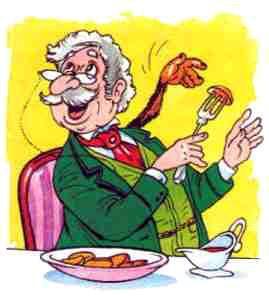 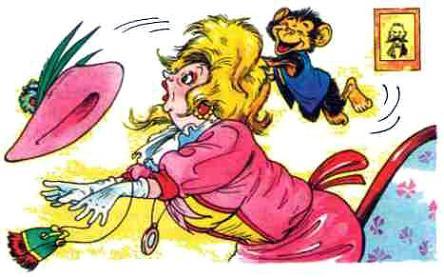 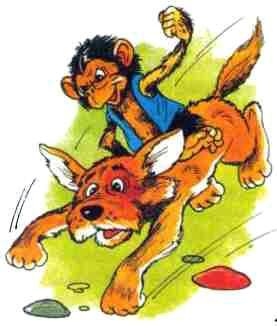 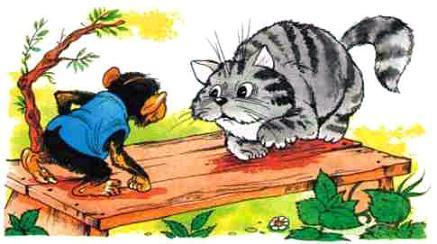 